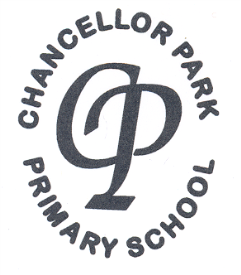 English PolicyPurpose of StudyEnglish has a pre-eminent place in education and in society. A high- quality education in English will teach pupils to speak and write fluently so that they can communicate their ideas and emotions to others and through their reading and listening, others can communicate with them. Through reading in particular, pupils have a chance to develop culturally, emotionally, intellectually, socially and spiritually. Literature, especially, plays a key role in such development. Reading also enables pupils both to acquire knowledge and to build n what they already know. All the skills of language are essential to participating fully as a member of society; pupils, therefore, who do not learn to speak, read or write fluently and confidently are effectively disenfranchised. AimsThe overarching aim for English in the national curriculum is to promote high standards of language and literacy by equipping pupils with a strong command of the spoken and written word, and to develop their love of literature through widespread reading for enjoyment. The national curriculum for English aims to ensure that all pupils:Read easily, fluently and with good understandingDevelop the habit of reading widely and often, for both pleasure and informationAcquire a wide vocabulary, an understanding of grammar and knowledge of linguistic conventions for reading, writing and spoken language.Appreciate our rich and  varied literary heritage Write clearly, accurately and coherently, adopting their language and style in, and for, a range of contexts, purposes and audiences.Use discussion in order to learn; they should be able to elaborate and explain clearly their understanding and ideasAre competent in the arts of speaking and listening, making formal presentations, demonstrating to others and participating in debate.Subject ContentSchool curriculumWe as a school are only required to teach the relevant programme of study by the end of the key stage. Within each key stage, we as a school, therefore have the flexibility to introduce content earlier or later than set out in the programme of study. In addition, we as a school can introduce key stage content during an earlier key stage, if appropriate. Foundation StageThe programme of study for the Foundation stage is set out in the EYFS Framework. Literacy development involves encouraging children to link sounds and letters and to begin to read and write. Children must be given access to a wide range of reading materials (books, poems, and other written materials) to ignite their interest. Communication and language development involves giving children opportunities to experience a rich language environment; to develop their confidence and skills in expressing themselves; and to speak and listen in a range of situations.Spoken LanguageThe National Curriculum for English reflects the importance of spoken language in pupils’ development across the whole curriculum – cognitively, socially and linguistically. Spoken language underpins the development of reading and writing. The quality and variety of language that pupils hear and speak are vital for the developing their vocabulary and grammar and their understanding for reading and writing. Teachers should therefore ensure the continual development of pupils’ confidence and competence in spoken language and listening skills. Pupils should develop a capacity to explain their understanding of books and other reading, and to prepare their ideas before they write. They must be assisted in making their thinking clear to themselves as well as to others and teachers should ensure that pupils build secure foundations by using discussion to probe and remedy their misconceptions. Pupils should also be taught to understand and use the conventions for discussion and debate. All pupils should be enabled to participate in and gain knowledge, skills and understanding associated with the artistic practice of drama. Pupils should be able to adopt, create and sustain a range of roles, responding appropriately to others in role.  They should have opportunities to improvise, devise and script drama for one another and a range of audiences, as well as to rehearse, refine, share and respond thoughtfully to drama and theatre performances.Statutory requirements can be found in Appendix 1 – Programmes of studyReadingThe Programme of Study for reading at Key Stages 1 and 2 consists of 2 dimensions:Word reading ComprehensionIt is essential that teaching focuses on developing pupils’ competence in both dimensions; different kinds of teaching are needed for this.Skilled word reading involves both the speedy working out f thee pronunciation of unfamiliar printed words (decoding) and the speedy recognition of familiar printed words. Underpinning both is the understanding that the letters on the page represent the sounds in the spoken words. This is why phonics should be emphasised in the early teaching of reading to beginners when they start school.PhonicsAll children from Class R to Year 3 will receive regular, daily phonics lessons.They will be planned and delivered to match each child’s individual needs. In order for this to be successful the class teachers will follow a structured, differentiated programme based on prior assessment.Phonics PlanningEach class teacher will follow the Phonics Play Scheme and differentiate groups according to need.Each group will follow the same format of lessons. i.e.RevisitTeachPracticeApplyLessons will take place every day and identified on planning.Phonics TeachingAn agreed, consistent, set of actions to letters and sounds is to be used by all class teachers and teaching assistants.Children will be grouped according to need and work with Class teachers and TAs.Teaching approaches will address both the visual, aural and kinaesthetic learners.ComprehensionGood comprehension draws from linguistic knowledge ( ( in particular of vocabulary and grammar) and on knowledge of the world. Comprehension skills develop through pupils’ experience of high quality discussion with the teacher, as well as from reading and discussing a range of stories, poems and non-fiction. All pupils must be encouraged to read widely across both fiction and non-fiction to develop their knowledge of themselves and the world in which they live, to establish an appreciation and love of reading, and to gain knowledge across the curriculum. Reading widely often increases pupils’ vocabulary because they encounter words they word rarely hear or use in everyday speech. Reading also feeds pupils’ imagination and opens up a treasure house of wonder and joy for curious minds.It is essential that, by the end of their primary education all pupils are able to read fluently, and with confidence.WritingThe Programmes of study for writing at Key Stage s 1 and 2 are constructed similarly to those for reading:Transcription (spelling and handwriting)Composition (articulating ideas and structuring them in speech and writing)It is essential that teaching develops pupils’ competence in these two dimensions. In addition, pupils should be taught how to plan, revise and evaluate their writing. These aspects of writing have been incorporated into the programmes of study for composition. Writing down ideas fluently depends on effective transcription: that is, on spelling quickly and accurately through knowing the relationship between sounds and letters (phonics) and understanding the morphology (word structure) and spelling structure of words. Effective composition involves forming, articulating and communicating ideas, and then organising them coherently for the reader. This requires clarity, awareness of the audience, purpose and context, and an increasingly wide knowledge of vocabulary and grammar. Writing also depends on fluent, legible and, eventually, speedy handwriting.Spelling, Vocabulary, Grammar and Punctuation These areas are specifically addressed in the programmes of study.Opportunities for teachers to enhance pupils’ vocabulary arise naturally from their reading and writing. As vocabulary increases, teachers should show pupils how to understand the relationship between words, how to understand nuances in meaning, and how to develop their understanding of, and ability to use, figurative language. They should also teach pupils how to work out the meanings of unknown words and words with more than one meaning.Pupils should be taught to control their speaking and writing consciously and to use Standard English.Throughout the programmes of study, teachers should teach pupils the vocabulary they need to discuss their reading, writing and spoken language. It is important that pupils learn the correct grammatical terms in English and that these terms are integrated within teaching.Attainment TargetsBy the end of each key stage pupils are expected to know, apply and understand the matters, skills and processes specified in the accompanying programme of study – Appendix 1Opportunities for Personal, Social Health EducationRole play, drama and debate all lend themselves to this area of the curriculum.In addition we encourage, wherever possible, opportunities for cross curricular writing.How is English taught throughout the school?ReadingA daily record is kept of children reading at home and school.We use the Oxford Reading Scheme as a core reading scheme and supplement this with Collins Big Cats, Story World and Floppy’s Phonics.Each week an identified period is given for guided reading and planned against the criteria set out in the programmes of study.Each week identified English lesson address language and text type features of specific genre to be studied.  See Appendix 3- Long term planningWritingDaily English lessons are planned for against writing objectives as set out in the programmes of study.Every 2 weeks teachers planed extended writing session. Opportunities for cross curricular writing are encouraged to reinforce writing for different audiences and occasions.Grammar and PunctuationRegular Grammar and Punctuation are planned for and identified on planning according to the programme of study.SpellingSpellings are given as part of the children’s homework. These are differentiated according to the children’s needs and abilities. Spelling lists include those words set out in the programme of study along with relevant topic words and maths vocabulary.DisplaysAll classrooms should have a display of children’s writing relating to current English, cross curricular work or to targets specific to each year group / class needs.Inclusion and Equal OpportunitiesAt our school we teach English to all children, whatever their ability. All children are provided with equal access to the English curriculum. We aim to provide suitable learning opportunities regardless of gender, ethnicity or home background. English forms part of the school curriculum policy to provide a broad and balanced education to all children. Through our English teaching we provide learning opportunities that enable all pupils to make progress. We do this by setting suitable learning challenges and responding to each child’s different needs. Assessment against the National Curriculum allows us to consider each child’s attainment and progress against expected attainment outcomes. When pupils are working below the expected outcome within English, differentiated activities including considering the classroom organisation, teaching materials and teaching style is considered so that we can take some additional or different action to enable the child to learn more effectively. This ensures that our teaching is matched to the children’s needs. Pupils on the Special Educational Needs register, including those on Health Care Plans, One Plans along with targeted pupils may have specific English related targets where a priority is appropriate. Assessment & ReportingSee Appendix 2 - Assessment GridsSpelling tests weekly, Years 1-6 Children in the Foundation Stage are assessed in accordance with the EYFS curriculum.SAT’s – These take place in Years 2 and 6 and are analysed to inform planning.  They are also used to report a level for English and Maths, to parents at the end of the school academic year. Marking and presentation – See section below.  Teachers are expected to adhere to the schools presentation policy when guiding children as to how to present their work.  We assess children’s work in English by making informal judgements as we observe them during each English lesson. On completion of a piece of work, the teacher marks the work and comments as necessary, in line with the marking policy. At the end of a unit of work, the teacher makes a summary judgement about the work of each pupil if they are emerging, working at expected or exceeding the unit outcome. We use this as a basis for assessing the progress of the child at the end of the year. The English subject leader keeps samples of children’s work in a portfolio. These demonstrate what the expected end of year outcomes are in English for each year group.HomeworkRefer to homework policyAll children in Key stage 1 and 2 are given spellings to learn every week. These are differentiated according to need.An English piece of homework is also set for children and will relate to either grammar, comprehension or text type that they are studying.Assessment & Reporting of phonicsChildren are assessed initially on entry in Class R and then tracked termly.Children in year 1 will complete the Phonics Check in June and the results reported to parents in the end of year report. For those children not passing the Phonics Check in Year 1 they will repeat the test in Year 2.ResourcesThe school is well resourced for the teaching of English. Where new units and programmes of study have been introduced with the new curriculum, budgets have been allocated to the subject leaders to resource these areas to support teaching and learning.We do not follow any specific schemes for the teaching of English; however resources include materials from Scholastic, Nelson, Rising Stars and Collins.Monitoring and ReviewMonitoring of the standards of children’s work and of the quality of teaching in English is the responsibility of the English subject leader. The work of the English subject leader also involves supporting colleagues in the teaching of English, being informed about current developments in the subject, and providing a strategic lead and direction for the subject in the school. The monitoring and review is completed through book scrutiny, lesson observations, pupil perceptions, staff discussions, training and audit of resources.  Policy ReviewThis policy was written September 2014 by the English Subject Leader and Senior Management Team and will be reviewed every 3 years unless the need for review arises beforehand.Appendix 1 Programme of studyYear 1Spoken languagePupils should be taught to:listen and respond appropriately to adults and their peersask relevant questions to extend their understanding and knowledgeuse relevant strategies to build their vocabulary articulate and justify answers, arguments and opinionsgive well-structured descriptions, explanations and narratives for different purposes, including for expressing feelings maintain attention and participate actively in collaborative conversations, staying on topic and initiating and responding to comments use spoken language to develop understanding through speculating, hypothesising, imagining and exploring ideasspeak audibly and fluently with an increasing command of Standard Englishparticipate in discussions, presentations, performances, role play, improvisations and debatesgain, maintain and monitor the interest of the listener(s)consider and evaluate different viewpoints, attending to and building on the contributions of othersselect and use appropriate registers for effective communication.Year 1 programme of studyVowel digraphs and trigraphsSome may already be known, depending on the programmes used in Reception, but some will be new.Appendix 2  Vocabulary, grammar and punctuation – Year 1 Year 2Spoken languagePupils should be taught to:listen and respond appropriately to adults and their peersask relevant questions to extend their understanding and knowledgeuse relevant strategies to build their vocabulary articulate and justify answers, arguments and opinionsgive well-structured descriptions, explanations and narratives for different purposes, including for expressing feelings maintain attention and participate actively in collaborative conversations, staying on topic and initiating and responding to comments use spoken language to develop understanding through speculating, hypothesising, imagining and exploring ideasspeak audibly and fluently with an increasing command of Standard Englishparticipate in discussions, presentations, performances, role play, improvisations and debatesgain, maintain and monitor the interest of the listener(s)consider and evaluate different viewpoints, attending to and building on the contributions of othersselect and use appropriate registers for effective communication.Year 2 programme of studyAs words with new GPCs are introduced, many previously-taught GPCs can be revised at the same time as these words will usually contain them.Year 3 and 4Spoken languagePupils should be taught to:listen and respond appropriately to adults and their peersask relevant questions to extend their understanding and knowledgeuse relevant strategies to build their vocabulary articulate and justify answers, arguments and opinionsgive well-structured descriptions, explanations and narratives for different purposes, including for expressing feelings maintain attention and participate actively in collaborative conversations, staying on topic and initiating and responding to comments use spoken language to develop understanding through speculating, hypothesising, imagining and exploring ideasspeak audibly and fluently with an increasing command of Standard Englishparticipate in discussions, presentations, performances, role play, improvisations and debatesgain, maintain and monitor the interest of the listener(s)consider and evaluate different viewpoints, attending to and building on the contributions of othersselect and use appropriate registers for effective communication.Years 3 and 4 programme of studyPay special attention to the rules for adding suffixes.accident(ally)actual(ly)addressanswerappeararrivebelievebicyclebreathbreathebuildbusy/businesscalendarcaughtcentrecenturycertaincirclecompleteconsidercontinuedecidedescribedifferentdifficultdisappearearlyeartheight/eighthenoughexerciseexperienceexperimentextremefamousfavouriteFebruaryforward(s)fruitgrammargroupguardguideheardheartheighthistoryimagineincreaseimportantinterestislandknowledgelearnlengthlibrarymaterialmedicinementionminutenaturalnaughtynoticeoccasion(ally)oftenoppositeordinaryparticularpeculiarperhapspopularpositionpossess(ion)possiblepotatoespressureprobablypromisepurposequarterquestionrecentregularreignremembersentenceseparatespecialstraightstrangestrengthsupposesurprisethereforethough/althoughthoughtthroughEnglish Appendix 2: Vocabulary, grammar and punctuationYear 5&6Spoken languagePupils should be taught to:listen and respond appropriately to adults and their peersask relevant questions to extend their understanding and knowledgeuse relevant strategies to build their vocabulary articulate and justify answers, arguments and opinionsgive well-structured descriptions, explanations and narratives for different purposes, including for expressing feelings maintain attention and participate actively in collaborative conversations, staying on topic and initiating and responding to comments use spoken language to develop understanding through speculating, hypothesising, imagining and exploring ideasspeak audibly and fluently with an increasing command of Standard Englishparticipate in discussions, presentations, performances, role play, improvisations and debatesgain, maintain and monitor the interest of the listener(s)consider and evaluate different viewpoints, attending to and building on the contributions of othersselect and use appropriate registers for effective communication.accommodateaccompanyaccordingachieveaggressiveamateurancientapparentappreciateattachedavailableaverageawkwardbargainbruisecategorycemeterycommitteecommunicatecommunitycompetitionconscience*conscious*controversyconveniencecorrespondcriticise (critic + ise)curiositydefinitedesperatedetermineddevelopdictionarydisastrousembarrassenvironmentequip (–ped, –ment)especiallyexaggerateexcellentexistenceexplanationfamiliarforeignfortyfrequentlygovernmentguaranteeharasshindranceidentityimmediate(ly)individualinterfereinterruptlanguageleisurelightningmarvellousmischievousmusclenecessaryneighbournuisanceoccupyoccuropportunityparliamentpersuadephysicalprejudiceprivilegeprofessionprogrammepronunciationqueuerecogniserecommendrelevantrestaurantrhymerhythmsacrificesecretaryshouldersignaturesincere(ly)soldierstomachsufficientsuggestsymbolsystemtemperaturethoroughtwelfthvarietyvegetablevehicleyachtEnglish Appendix 2: Vocabulary, grammar and punctuationAppendix 2Assessment GridsReading Objectives Year 1Reading Objectives Year 2Reading Objectives Year 4Reading Objectives Year 6Writing ObjectivesYear 1Writing Objectives Year 2Writing Objectives Year 4Writing Objectives Year 5 (amended)Writing Objectives Year 6Appendix 3 Long term planning – text types to be coveredReading – word readingStatutory requirementsPupils should be taught to:apply phonic knowledge and skills as the route to decode wordsrespond speedily with the correct sound to graphemes (letters or groups of letters) for all 40+ phonemes, including, where applicable, alternative sounds for graphemesread accurately by blending sounds in unfamiliar words containing GPCs that have been taughtread common exception words, noting unusual correspondences between spelling and sound and where these occur in the wordread words containing taught GPCs and –s, –es, –ing, –ed, –er and –est endingsread other words of more than one syllable that contain taught GPCsread words with contractions [for example, I’m, I’ll, we’ll], and understand that the apostrophe represents the omitted letter(s)read aloud accurately books that are consistent with their developing phonic knowledge and that do not require them to use other strategies to work out wordsre-read these books to build up their fluency and confidence in word reading.Reading – comprehensionStatutory requirementsPupils should be taught to:develop pleasure in reading, motivation to read, vocabulary and understanding by:listening to and discussing a wide range of poems, stories and non-fiction at a level beyond that at which they can read independentlybeing encouraged to link what they read or hear read to their own experiencesbecoming very familiar with key stories, fairy stories and traditional tales, retelling them and considering their particular characteristicsrecognising and joining in with predictable phraseslearning to appreciate rhymes and poems, and to recite some by heartdiscussing word meanings, linking new meanings to those already knownunderstand both the books they can already read accurately and fluently and those they listen to by:drawing on what they already know or on background information and vocabulary provided by the teacherchecking that the text makes sense to them as they read and correcting inaccurate readingdiscussing the significance of the title and eventsmaking inferences on the basis of what is being said and donepredicting what might happen on the basis of what has been read so farparticipate in discussion about what is read to them, taking turns and listening to what others sayexplain clearly their understanding of what is read to them.Writing – transcriptionStatutory requirementsSpelling (see English Appendix 1)Pupils should be taught to:spell:words containing each of the 40+ phonemes already taughtcommon exception wordsthe days of the weekname the letters of the alphabet:naming the letters of the alphabet in orderusing letter names to distinguish between alternative spellings of the same soundadd prefixes and suffixes:using the spelling rule for adding –s or –es as the plural marker for nouns and the third person singular marker for verbsusing the prefix un–using –ing, –ed, –er and –est where no change is needed in the spelling of root words [for example, helping, helped, helper, eating, quicker, quickest]apply simple spelling rules and guidance, as listed in English Appendix 1write from memory simple sentences dictated by the teacher that include words using the GPCs and common exception words taught so far.Writing – compositionStatutory requirementsStatutory requirementsPupils should be taught to:write sentences by:saying out loud what they are going to write aboutcomposing a sentence orally before writing itsequencing sentences to form short narrativesre-reading what they have written to check that it makes sensediscuss what they have written with the teacher or other pupilsread aloud their writing clearly enough to be heard by their peers and the teacher.Pupils should be taught to:write sentences by:saying out loud what they are going to write aboutcomposing a sentence orally before writing itsequencing sentences to form short narrativesre-reading what they have written to check that it makes sensediscuss what they have written with the teacher or other pupilsread aloud their writing clearly enough to be heard by their peers and the teacher.Appendix 1Spelling – work for year 1Revision of reception workStatutory requirementsThe boundary between revision of work covered in Reception and the introduction of new work may vary according to the programme used, but basic revision should include:all letters of the alphabet and the sounds which they most commonly representconsonant digraphs which have been taught and the sounds which they representvowel digraphs which have been taught and the sounds which they representthe process of segmenting spoken words into sounds before choosing graphemes to represent the soundswords with adjacent consonantsguidance and rules which have been taughtStatutory requirementsRules and guidance (non-statutory)Example words (non-statutory)The sounds /f/, /l/, /s/, /z/ and /k/ spelt ff, ll, ss, zz and ckThe /f/, /l/, /s/, /z/ and /k/ sounds are usually spelt as ff, ll, ss, zz and ck if they come straight after a single vowel letter in short words. Exceptions: if, pal, us, bus, yes.off, well, miss, buzz, backThe /ŋ/ sound spelt n before kbank, think, honk, sunkDivision of words into syllablesEach syllable is like a ‘beat’ in the spoken word. Words of more than one syllable often have an unstressed syllable in which the vowel sound is unclear.pocket, rabbit, carrot, thunder, sunsetStatutory requirementsRules and guidance (non-statutory)Example words (non-statutory)-tchThe /tʃ/ sound is usually spelt as tch if it comes straight after a single vowel letter. Exceptions: rich, which, much, such.catch, fetch, kitchen, notch, hutchThe /v/ sound at the end of wordsEnglish words hardly ever end with the letter v, so if a word ends with a /v/ sound, the letter e usually needs to be added after the ‘v’.have, live, giveAdding s and es to words (plural of nouns and the third person singular of verbs)If the ending sounds like /s/ or /z/, it is spelt as –s. If the ending sounds like /ɪz/ and forms an extra syllable or ‘beat’ in the word, it is spelt as –es.cats, dogs, spends, rocks, thanks, catchesAdding the endings –ing, –ed and –er to verbs where no change is needed to the root word–ing and –er always add an extra syllable to the word and –ed sometimes does.The past tense of some verbs may sound as if it ends in /ɪd/ (extra syllable), /d/ or /t/ (no extra syllable), but all these endings are spelt –ed.If the verb ends in two consonant letters (the same or different), the ending is simply added on.hunting, hunted, hunter, buzzing, buzzed, buzzer, jumping, jumped, jumperAdding –er and –est to adjectives where no change is needed to the root wordAs with verbs (see above), if the adjective ends in two consonant letters (the same or different), the ending is simply added on.grander, grandest, fresher, freshest, quicker, quickestVowel digraphs and trigraphsRules and guidance (non-statutory)Example words (non-statutory)ai, oiThe digraphs ai and oi are virtually never used at the end of English words.rain, wait, train, paid, afraid
oil, join, coin, point, soilay, oyay and oy are used for those sounds at the end of words and at the end of syllables.day, play, say, way, stay
boy, toy, enjoy, annoya–emade, came, same, take, safee–ethese, theme, completei–efive, ride, like, time, sideo–ehome, those, woke, hope, holeu–eBoth the /u:/ and /ju:/ (‘oo’ and ‘yoo’) sounds can be spelt as u–e.June, rule, rude, use, tube, tunearcar, start, park, arm, gardeneesee, tree, green, meet, weekea (/i:/)sea, dream, meat, each, read (present tense)ea (/ɛ/)head, bread, meant, instead, read (past tense)er (/ɜ:/)(stressed sound): her, term, verb, personer (/ə/)(unstressed schwa sound): better, under, summer, winter, sisterirgirl, bird, shirt, first, thirdurturn, hurt, church, burst, ThursdayVowel digraphs and trigraphsRules and guidance (non-statutory)Example words (non-statutory)oo (/u:/)Very few words end with the letters oo, although the few that do are often words that primary children in year 1 will encounter, for example, zoofood, pool, moon, zoo, soonoo (/ʊ/)book, took, foot, wood, goodoaThe digraph oa is very rare at the end of an English word.boat, coat, road, coach, goaloetoe, goesouThe only common English word ending in ou is you.out, about, mouth, around, soundow (/aʊ/) ow (/əʊ/)ueewBoth the /u:/ and /ju:/ (‘oo’ and ‘yoo’) sounds can be spelt as u–e, ue and ew. If words end in the /oo/ sound, ue and ew are more common spellings than oo.now, how, brown, down, town
own, blow, snow, grow, show
blue, clue, true, rescue, Tuesday
new, few, grew, flew, drew, threwie (/aɪ/)lie, tie, pie, cried, tried, driedie (/i:/)chief, field, thiefighhigh, night, light, bright, rightorfor, short, born, horse, morningoremore, score, before, wore, shoreawsaw, draw, yawn, crawlauauthor, August, dinosaur, astronautairair, fair, pair, hair, chaireardear, hear, beard, near, yearear (/ɛə/)bear, pear, wearare (/ɛə/)bare, dare, care, share, scaredStatutory requirementsRules and guidance (non-statutory)Example words (non-statutory)Words ending –y (/i:/ or /ɪ/)very, happy, funny, party, familyNew consonant spellings ph and whThe /f/ sound is not usually spelt as ph in short everyday words (e.g. fat, fill, fun).dolphin, alphabet, phonics, elephant
when, where, which, wheel, whileUsing k for the /k/ soundThe /k/ sound is spelt as k rather than as c before e, i and y.Kent, sketch, kit, skin, friskyAdding the prefix –unThe prefix un– is added to the beginning of a word without any change to the spelling of the root word.unhappy, undo, unload, unfair, unlockCompound wordsCompound words are two words joined together. Each part of the longer word is spelt as it would be if it were on its own.football, playground, farmyard, bedroom, blackberryCommon exception wordsPupils’ attention should be drawn to the grapheme-phoneme correspondences that do and do not fit in with what has been taught so far.the, a, do, to, today, of, said, says, are, were, was, is, his, has, I, you, your, they, be, he, me, she, we, no, go, so, by, my, here, there, where, love, come, some, one, once, ask, friend, school, put, push, pull, full, house, our – and/or others, according to the programme usedYear 1: Detail of content to be introduced (statutory requirement)Year 1: Detail of content to be introduced (statutory requirement)WordRegular plural noun suffixes –s or –es [for example, dog, dogs; wish, wishes], including the effects of these suffixes on the meaning of the nounSuffixes that can be added to verbs where no change is needed in the spelling of root words (e.g. helping, helped, helper)How the prefix un– changes the meaning of verbs and adjectives [negation, for example, unkind, or undoing: untie the boat]SentenceHow words can combine to make sentencesJoining words and joining clauses using andTextSequencing sentences to form short narrativesPunctuationSeparation of words with spacesIntroduction to capital letters, full stops, question marks and exclamation marks to demarcate sentencesCapital letters for names and for the personal pronoun ITerminology for pupilsletter, capital letterword, singular, pluralsentencepunctuation, full stop, question mark, exclamation markReading – word readingStatutory requirementsPupils should be taught to:continue to apply phonic knowledge and skills as the route to decode words until automatic decoding has become embedded and reading is fluentread accurately by blending the sounds in words that contain the graphemes taught so far, especially recognising alternative sounds for graphemesread accurately words of two or more syllables that contain the same graphemes as aboveread words containing common suffixesread further common exception words, noting unusual correspondences between spelling and sound and where these occur in the wordread most words quickly and accurately, without overt sounding and blending, when they have been frequently encounteredread aloud books closely matched to their improving phonic knowledge, sounding out unfamiliar words accurately, automatically and without undue hesitationre-read these books to build up their fluency and confidence in word reading.Reading – comprehensionStatutory requirementsPupils should be taught to:develop pleasure in reading, motivation to read, vocabulary and understanding by:listening to, discussing and expressing views about a wide range of contemporary and classic poetry, stories and non-fiction at a level beyond that at which they can read independentlydiscussing the sequence of events in books and how items of information are relatedbecoming increasingly familiar with and retelling a wider range of stories, fairy stories and traditional talesbeing introduced to non-fiction books that are structured in different waysrecognising simple recurring literary language in stories and poetrydiscussing and clarifying the meanings of words, linking new meanings to known vocabularydiscussing their favourite words and phrasescontinuing to build up a repertoire of poems learnt by heart, appreciating these and reciting some, with appropriate intonation to make the meaning clearunderstand both the books that they can already read accurately and fluently and those that they listen to by:drawing on what they already know or on background information and vocabulary provided by the teacherchecking that the text makes sense to them as they read and correcting inaccurate readingmaking inferences on the basis of what is being said and doneanswering and asking questionspredicting what might happen on the basis of what has been read so farparticipate in discussion about books, poems and other works that are read to them and those that they can read for themselves, taking turns and listening to what others sayexplain and discuss their understanding of books, poems and other material, both those that they listen to and those that they read for themselves.Writing – transcriptionStatutory requirementsSpelling (see English Appendix 1)Pupils should be taught to:spell by:segmenting spoken words into phonemes and representing these by graphemes, spelling many correctlylearning new ways of spelling phonemes for which one or more spellings are already known, and learn some words with each spelling, including a few common homophoneslearning to spell common exception wordslearning to spell more words with contracted formslearning the possessive apostrophe (singular) [for example, the girl’s book]distinguishing between homophones and near-homophonesadd suffixes to spell longer words, including –ment, –ness, –ful, –less, –lyapply spelling rules and guidance, as listed in write from memory simple sentences dictated by the teacher that include words using the GPCs, common exception words and punctuation taught so far.Statutory requirementsHandwritingPupils should be taught to:form lower-case letters of the correct size relative to one anotherstart using some of the diagonal and horizontal strokes needed to join letters and understand which letters, when adjacent to one another, are best left unjoinedwrite capital letters and digits of the correct size, orientation and relationship to one another and to lower case lettersuse spacing between words that reflects the size of the letters.Writing – compositionStatutory requirementsPupils should be taught to:develop positive attitudes towards and stamina for writing by:writing narratives about personal experiences and those of others (real and fictional)writing about real eventswriting poetrywriting for different purposesconsider what they are going to write before beginning by:planning or saying out loud what they are going to write aboutwriting down ideas and/or key words, including new vocabularyencapsulating what they want to say, sentence by sentencemake simple additions, revisions and corrections to their own writing by:evaluating their writing with the teacher and other pupilsre-reading to check that their writing makes sense and that verbs to indicate time are used correctly and consistently, including verbs in the continuous formproof-reading to check for errors in spelling, grammar and punctuation [for example, ends of sentences punctuated correctly]read aloud what they have written with appropriate intonation to make the meaning clear.Writing – vocabulary, grammar and punctuationStatutory requirementsPupils should be taught to:develop their understanding of the concepts set out in English Appendix 2 by:learning how to use both familiar and new punctuation correctly (see English Appendix 2), including full stops, capital letters, exclamation marks, question marks, commas for lists and apostrophes for contracted forms and the possessive (singular)learn how to use:sentences with different forms: statement, question, exclamation, commandexpanded noun phrases to describe and specify [for example, the blue butterfly]the present and past tenses correctly and consistently including the progressive formsubordination (using when, if, that, or because) and co-ordination (using or, and, or but)the grammar for year 2 in English Appendix 2some features of written Standard Englishuse and understand the grammatical terminology in English Appendix 2 in discussing their writing.Appendix 1 Spelling – work for year 2Revision of work from year 1New work for year 2Statutory requirementsRules and guidance (non-statutory)Example words (non-statutory)The /dʒ/ sound spelt as ge and dge at the end of words, and sometimes spelt as g elsewhere in words before e, i and yThe letter j is never used for the /dʒ/ sound at the end of English words.At the end of a word, the /dʒ/ sound is spelt –dge straight after the /æ/, /ɛ/, /ɪ/, /ɒ/, /ʌ/ and /ʊ/ sounds (sometimes called ‘short’ vowels).After all other sounds, whether vowels or consonants, the /dʒ/ sound is spelt as –ge at the end of a word.In other positions in words, the /dʒ/ sound is often (but not always) spelt as g before e, i, and y. The /dʒ/ sound is always spelt as j before a, o and u.badge, edge, bridge, dodge, fudge

age, huge, change, charge, bulge, village
gem, giant, magic, giraffe, energy
jacket, jar, jog, join, adjustThe /s/ sound spelt c before e, i and yrace, ice, cell, city, fancyThe /n/ sound spelt kn and (less often) gn at the beginning of wordsThe ‘k’ and ‘g’ at the beginning of these words was sounded hundreds of years ago.knock, know, knee, gnat, gnawThe /r/ sound spelt wr at the beginning of wordsThis spelling probably also reflects an old pronunciation.write, written, wrote, wrong, wrapThe /l/ or /əl/ sound spelt –le at the end of wordsThe –le spelling is the most common spelling for this sound at the end of words.table, apple, bottle, little, middleStatutory requirementsRules and guidance (non-statutory)Example words (non-statutory)The /l/ or /əl/ sound spelt –el at the end of wordsThe –el spelling is much less common than –le.The –el spelling is used after m, n, r, s, v, w and more often than not after s.camel, tunnel, squirrel, travel, towel, tinselThe /l/ or /əl/ sound spelt –al at the end of wordsNot many nouns end in –al, but many adjectives do.metal, pedal, capital, hospital, animalWords ending –ilThere are not many of these words.pencil, fossil, nostrilThe /aɪ/ sound spelt –y at the end of wordsThis is by far the most common spelling for this sound at the end of words.cry, fly, dry, try, reply, JulyAdding –es to nouns and verbs ending in 
–yThe y is changed to i before –es is added.flies, tries, replies, copies, babies, carriesAdding –ed, –ing, –er and –est to a root word ending in –y with a consonant before itThe y is changed to i before –ed, –er and –est are added, but not before –ing as this would result in ii. The only ordinary words with ii are skiing and taxiing.copied, copier, happier, happiest, cried, replied…but copying, crying, replyingAdding the endings –ing, –ed, –er, –est and –y to words ending in –e with a consonant before itThe –e at the end of the root word is dropped before –ing, –ed, –er, 
–est, –y or any other suffix beginning with a vowel letter is added. Exception: being.hiking, hiked, hiker, nicer, nicest, shinyAdding –ing, –ed, 
–er, –est and –y to words of one syllable ending in a single consonant letter after a single vowel letterThe last consonant letter of the root word is doubled to keep the /æ/, /ɛ/, /ɪ/, /ɒ/ and /ʌ/ sound (i.e. to keep the vowel ‘short’).Exception: The letter ‘x’ is never doubled: mixing, mixed, boxer, sixes.patting, patted, humming, hummed, dropping, dropped, sadder, saddest, fatter, fattest, runner, runnyThe /ɔ:/ sound spelt a before l and llThe /ɔ:/ sound (‘or’) is usually spelt as a before l and ll.all, ball, call, walk, talk, alwaysThe /ʌ/ sound spelt oother, mother, brother, nothing, MondayStatutory requirementsRules and guidance (non-statutory)Example words (non-statutory)The /i:/ sound spelt 
–eyThe plural of these words is formed by the addition of –s (donkeys, monkeys, etc.).key, donkey, monkey, chimney, valleyThe /ɒ/ sound spelt a after w and qua is the most common spelling for the /ɒ/ (‘hot’) sound after w and qu.want, watch, wander, quantity, squashThe /ɜ:/ sound spelt or after wThere are not many of these words.word, work, worm, world, worthThe /ɔ:/ sound spelt ar after wThere are not many of these words.war, warm, towardsThe /ʒ/ sound spelt stelevision, treasure, usualThe suffixes –ment, 
–ness, –ful , –less and –lyIf a suffix starts with a consonant letter, it is added straight on to most root words without any change to the last letter of those words.Exceptions:(1) argument(2) root words ending in –y with a consonant before it but only if the root word has more than one syllable.enjoyment, sadness, careful, playful, hopeless, plainness (plain + ness), badlymerriment, happiness, plentiful, penniless, happilyContractionsIn contractions, the apostrophe shows where a letter or letters would be if the words were written in full (e.g. can’t – cannot).It’s means it is (e.g. It’s raining) or sometimes it has (e.g. It’s been raining), but it’s is never used for the possessive.can’t, didn’t, hasn’t, couldn’t, it’s, I’llThe possessive apostrophe (singular nouns)Megan’s, Ravi’s, the girl’s, the child’s, the man’sWords ending in –tionstation, fiction, motion, national, sectionStatutory requirementsRules and guidance (non-statutory)Example words (non-statutory)Example words (non-statutory)Homophones and near-homophonesIt is important to know the difference in meaning between homophones.there/their/they’re, here/hear, quite/quiet, see/sea, bare/bear, one/won, sun/son, to/too/two, be/bee, blue/blew, night/knightthere/their/they’re, here/hear, quite/quiet, see/sea, bare/bear, one/won, sun/son, to/too/two, be/bee, blue/blew, night/knightCommon exception wordsSome words are exceptions in some accents but not in others – e.g. past, last, fast, path and bath are not exceptions in accents where the a in these words is pronounced /æ/, as in cat.Great, break and steak are the only common words where the /eɪ/ sound is spelt ea.door, floor, poor, because, find, kind, mind, behind, child, children*, wild, climb, most, only, both, old, cold, gold, hold, told, every, everybody, even, great, break, steak, pretty, beautiful, after, fast, last, past, father, class, grass, pass, plant, path, bath, hour, move, prove, improve, sure, sugar, eye, could, should, would, who, whole, any, many, clothes, busy, people, water, again, half, money, Mr, Mrs, parents, Christmas – and/or others according to programme used.Note: ‘children’ is not an exception to what has been taught so far but is included because of its relationship with ‘child’.door, floor, poor, because, find, kind, mind, behind, child, children*, wild, climb, most, only, both, old, cold, gold, hold, told, every, everybody, even, great, break, steak, pretty, beautiful, after, fast, last, past, father, class, grass, pass, plant, path, bath, hour, move, prove, improve, sure, sugar, eye, could, should, would, who, whole, any, many, clothes, busy, people, water, again, half, money, Mr, Mrs, parents, Christmas – and/or others according to programme used.Note: ‘children’ is not an exception to what has been taught so far but is included because of its relationship with ‘child’.English Appendix 2: Vocabulary, grammar and punctuationEnglish Appendix 2: Vocabulary, grammar and punctuationEnglish Appendix 2: Vocabulary, grammar and punctuationEnglish Appendix 2: Vocabulary, grammar and punctuationSentenceSubordination (using when, if, that, because) and co-ordination (using or, and, but)Expanded noun phrases for description and specification [for example, the blue butterfly, plain flour, the man in the moon]How the grammatical patterns in a sentence indicate its function as a statement, question, exclamation or commandTextCorrect choice and consistent use of present tense and past tense throughout writingUse of the progressive form of verbs in the present and past tense to mark actions in progress [for example, she is drumming, he was shouting]PunctuationUse of capital letters, full stops, question marks and exclamation marks to demarcate sentencesCommas to separate items in a listApostrophes to mark where letters are missing in spelling and to mark singular possession in nouns [for example, the girl’s name]Terminology for pupilsnoun, noun phrasestatement, question, exclamation, commandcompound, suffixadjective, adverb, verbtense (past, present)apostrophe, commaReading – word readingStatutory requirementsPupils should be taught to:apply their growing knowledge of root words, prefixes and suffixes (etymology and morphology) as listed in , both to read aloud and to understand the meaning of new words they meetread further exception words, noting the unusual correspondences between spelling and sound, and where these occur in the word.Reading – comprehensionStatutory requirementsPupils should be taught to:develop positive attitudes to reading and understanding of what they read by:listening to and discussing a wide range of fiction, poetry, plays, non-fiction and reference books or textbooksreading books that are structured in different ways and reading for a range of purposesusing dictionaries to check the meaning of words that they have readincreasing their familiarity with a wide range of books, including fairy stories, myths and legends, and retelling some of these orallyidentifying themes and conventions in a wide range of bookspreparing poems and play scripts to read aloud and to perform, showing understanding through intonation, tone, volume and actiondiscussing words and phrases that capture the reader’s interest and imaginationrecognising some different forms of poetry [for example, free verse, narrative poetry]understand what they read, in books they can read independently, by:checking that the text makes sense to them, discussing their understanding and explaining the meaning of words in contextasking questions to improve their understanding of a textdrawing inferences such as inferring characters’ feelings, thoughts and motives from their actions, and justifying inferences with evidencepredicting what might happen from details stated and impliedidentifying main ideas drawn from more than one paragraph and summarising theseidentifying how language, structure, and presentation contribute to meaningretrieve and record information from non-fictionparticipate in discussion about both books that are read to them and those they can read for themselves, taking turns and listening to what others say.Writing – transcriptionStatutory requirementsSpelling (see English Appendix 1)Pupils should be taught to:use further prefixes and suffixes and understand how to add them (English Appendix 1)spell further homophonesspell words that are often misspelt (English Appendix 1)place the possessive apostrophe accurately in words with regular plurals [for example, girls’, boys’] and in words with irregular plurals [for example, children’s]use the first two or three letters of a word to check its spelling in a dictionarywrite from memory simple sentences, dictated by the teacher, that include words and punctuation taught so far.Notes and guidance (non-statutory)Pupils should learn to spell new words correctly and have plenty of practice in spelling them.As in years 1 and 2, pupils should continue to be supported in understanding and applying the concepts of word structure (see English Appendix 2).Pupils need sufficient knowledge of spelling in order to use dictionaries efficiently.Statutory requirementsHandwritingPupils should be taught to:use the diagonal and horizontal strokes that are needed to join letters and understand which letters, when adjacent to one another, are best left unjoinedincrease the legibility, consistency and quality of their handwriting [for example, by ensuring that the downstrokes of letters are parallel and equidistant; that lines of writing are spaced sufficiently so that the ascenders and descenders of letters do not touch].Writing – compositionStatutory requirementsPupils should be taught to:plan their writing by:discussing writing similar to that which they are planning to write in order to understand and learn from its structure, vocabulary and grammardiscussing and recording ideasdraft and write by:composing and rehearsing sentences orally (including dialogue), progressively building a varied and rich vocabulary and an increasing range of sentence structures ()organising paragraphs around a themein narratives, creating settings, characters and plotin non-narrative material, using simple organisational devices [for example, headings and sub-headings]evaluate and edit by:assessing the effectiveness of their own and others’ writing and suggesting improvementsproposing changes to grammar and vocabulary to improve consistency, including the accurate use of pronouns in sentencesproof-read for spelling and punctuation errorsread aloud their own writing, to a group or the whole class, using appropriate intonation and controlling the tone and volume so that the meaning is clear.Writing – vocabulary, grammar and punctuationStatutory requirementsPupils should be taught to:develop their understanding of the concepts set out in  by:extending the range of sentences with more than one clause by using a wider range of conjunctions, including when, if, because, althoughusing the present perfect form of verbs in contrast to the past tensechoosing nouns or pronouns appropriately for clarity and cohesion and to avoid repetitionusing conjunctions, adverbs and prepositions to express time and causeusing fronted adverbialslearning the grammar for years 3 and 4 in English Appendix 2indicate grammatical and other features by:using commas after fronted adverbialsindicating possession by using the possessive apostrophe with plural nounsusing and punctuating direct speechuse and understand the grammatical terminology in English Appendix 2 accurately and appropriately when discussing their writing and reading.Appendix 1Spelling – work for years 3 and 4Revision of work from years 1 and 2New work for years 3 and 4Statutory requirementsRules and guidance (non-statutory)Example words (non-statutory)Adding suffixes beginning with vowel letters to words of more than one syllableIf the last syllable of a word is stressed and ends with one consonant letter which has just one vowel letter before it, the final consonant letter is doubled before any ending beginning with a vowel letter is added. The consonant letter is not doubled if the syllable is unstressed.forgetting, forgotten, beginning, beginner, prefer, preferred



gardening, gardener, limiting, limited, limitationThe /ɪ/ sound spelt y elsewhere than at the end of wordsThese words should be learnt as needed.myth, gym, Egypt, pyramid, mysteryThe /ʌ/ sound spelt ouThese words should be learnt as needed.young, touch, double, trouble, countryMore prefixesMost prefixes are added to the beginning of root words without any changes in spelling, but see in– below.Like un–, the prefixes dis– and mis– have negative meanings.dis–: disappoint, disagree, disobeymis–: misbehave, mislead, misspell (mis + spell)The prefix in– can mean both ‘not’ and ‘in’/‘into’. In the words given here it means ‘not’.in–: inactive, incorrectStatutory requirementsRules and guidance (non-statutory)Example words (non-statutory)Before a root word starting with l, in– becomes il.illegal, illegibleBefore a root word starting with m or p, in– becomes im–.immature, immortal, impossible, impatient, imperfectBefore a root word starting with r, in– becomes ir–.irregular, irrelevant, irresponsiblere– means ‘again’ or ‘back’.re–: redo, refresh, return, reappear, redecoratesub– means ‘under’.sub–: subdivide, subheading, submarine, submergeinter– means ‘between’ or ‘among’.inter–: interact, intercity, international, interrelated (inter + related)super– means ‘above’.super–: supermarket, superman, superstaranti– means ‘against’.anti–: antiseptic, anti-clockwise, antisocialauto– means ‘self’ or ‘own’.auto–: autobiography, autographThe suffix –ationThe suffix –ation is added to verbs to form nouns. The rules already learnt still apply.information, adoration, sensation, preparation, admirationThe suffix –lyThe suffix –ly is added to an adjective to form an adverb. The rules already learnt still apply.The suffix –ly starts with a consonant letter, so it is added straight on to most root words.sadly, completely, usually (usual + ly), finally (final + ly), comically (comical + ly)Statutory requirementsRules and guidance (non-statutory)Example words (non-statutory)Exceptions:(1) If the root word ends in –y with a consonant letter before it, the y is changed to i, but only if the root word has more than one syllable.happily, angrily(2) If the root word ends with –le, the –le is changed to –ly.gently, simply, humbly, nobly(3) If the root word ends with –ic, 
–ally is added rather than just –ly, except in the word publicly.basically, frantically, dramatically(4) The words truly, duly, wholly.Words with endings sounding like /ʒə/ or /tʃə/The ending sounding like /ʒə/ is always spelt –sure.The ending sounding like /tʃə/ is often spelt –ture, but check that the word is not a root word ending in (t)ch with an er ending – e.g. teacher, catcher, richer, stretcher.measure, treasure, pleasure, enclosurecreature, furniture, picture, nature, adventureEndings which sound like /ʒən/If the ending sounds like /ʒən/, it is spelt as –sion.division, invasion, confusion, decision, collision, televisionThe suffix –ousSometimes the root word is obvious and the usual rules apply for adding suffixes beginning with vowel letters.Sometimes there is no obvious root word.–our is changed to –or before –ous is added.A final ‘e’ of the root word must be kept if the /dʒ/ sound of ‘g’ is to be kept.If there is an /i:/ sound before the 
–ous ending, it is usually spelt as i, but a few words have e.poisonous, dangerous, mountainous, famous, varioustremendous, enormous, jealoushumorous, glamorous, vigorouscourageous, outrageous
serious, obvious, curious
hideous, spontaneous, courteousStatutory requirementsRules and guidance (non-statutory)Example words (non-statutory)Endings which sound like /ʃən/, spelt –tion, –sion, –ssion, –cianStrictly speaking, the suffixes are –ion and –ian. Clues about whether to put t, s, ss or c before these suffixes often come from the last letter or letters of the root word.–tion is the most common spelling. It is used if the root word ends in t or te.–ssion is used if the root word ends in ss or –mit.
–sion is used if the root word ends in d or se.
Exceptions: attend – attention, intend – intention.–cian is used if the root word ends in c or cs.invention, injection, action, hesitation, completionexpression, discussion, confession, permission, admissionexpansion, extension, comprehension, tension
musician, electrician, magician, politician, mathematicianWords with the /k/ sound spelt ch (Greek in origin)scheme, chorus, chemist, echo, characterWords with the /ʃ/ sound spelt ch (mostly French in origin)chef, chalet, machine, brochureWords ending with the /g/ sound spelt –gue and the /k/ sound spelt –que (French in origin)league, tongue, antique, uniqueWords with the /s/ sound spelt sc (Latin in origin)In the Latin words from which these words come, the Romans probably pronounced the c and the k as two sounds rather than one – /s/ /k/.science, scene, discipline, fascinate, crescentWords with the /eɪ/ sound spelt ei, eigh, or eyvein, weigh, eight, neighbour, they, obeyStatutory requirementsRules and guidance (non-statutory)Example words (non-statutory)Possessive apostrophe with plural wordsThe apostrophe is placed after the plural form of the word; –s is not added if the plural already ends in 
–s, but is added if the plural does not end in –s (i.e. is an irregular plural – e.g. children’s).girls’, boys’, babies’, children’s, men’s, mice’s(Note: singular proper nouns ending in an s use the ’s suffix e.g. Cyprus’s population)Homophones and near-homophonesaccept/except, affect/effect, ball/bawl, berry/bury, brake/break, fair/fare, grate/great, groan/grown, here/hear, heel/heal/he’ll, knot/not, mail/male, main/mane, meat/meet, medal/meddle, missed/mist, peace/piece, plain/plane, rain/rein/reign, scene/seen, weather/whether, whose/who’sWord list – years 3 and 4accident(ally)actual(ly)addressanswerappeararrivebelievebicyclebreathbreathebuildbusy/businesscalendarcaughtcentrecenturycertaincirclecompleteconsidercontinuedecidedescribedifferentdifficultdisappearearlyeartheight/eighthenoughexerciseexperienceexperimentextremefamousfavouriteFebruaryforward(s)fruitYear 3: Detail of content to be introduced (statutory requirement)Year 3: Detail of content to be introduced (statutory requirement)WordFormation of nouns using a range of prefixes [for example super–, anti–, auto–]Use of the forms a or an according to whether the next word begins with a consonant or a vowel [for example, a rock, an open box]Word families based on common words, showing how words are related in form and meaning [for example, solve, solution, solver, dissolve, insoluble]SentenceExpressing time, place and cause using conjunctions [for example, when, before, after, while, so, because], adverbs [for example, then, next, soon, therefore], or prepositions [for example, before, after, during, in, because of]TextIntroduction to paragraphs as a way to group related materialHeadings and sub-headings to aid presentationUse of the present perfect form of verbs instead of the simple past [for example, He has gone out to play contrasted with He went out to play]PunctuationIntroduction to inverted commas to punctuate direct speechTerminology for pupilspreposition conjunctionword family, prefixclause, subordinate clausedirect speechconsonant, consonant letter vowel, vowel letterinverted commas (or ‘speech marks’)Year 4: Detail of content to be introduced (statutory requirement)Year 4: Detail of content to be introduced (statutory requirement)WordThe grammatical difference between plural and possessive –sStandard English forms for verb inflections instead of local spoken forms [for example, we were instead of we was, or I did instead of I done]SentenceNoun phrases expanded by the addition of modifying adjectives, nouns and preposition phrases (e.g. the teacher expanded to: the strict maths teacher with curly hair)Fronted adverbials [for example, Later that day, I heard the bad news.]TextUse of paragraphs to organise ideas around a themeAppropriate choice of pronoun or noun within and across sentences to aid cohesion and avoid repetitionPunctuationUse of inverted commas and other punctuation to indicate direct speech [for example, a comma after the reporting clause; end punctuation within inverted commas: The conductor shouted, “Sit down!”]Apostrophes to mark plural possession [for example, the girl’s name, the girls’ names]Use of commas after fronted adverbialsTerminology for pupilsdeterminerpronoun, possessive pronounadverbialReading – word readingStatutory requirementsPupils should be taught to:apply their growing knowledge of root words, prefixes and suffixes (morphology and etymology), as listed in , both to read aloud and to understand the meaning of new words that they meet.Notes and guidance (non-statutory)At this stage, there should be no need for further direct teaching of word reading skills for almost all pupils. If pupils are struggling or failing in this, the reasons for this should be investigated. It is imperative that pupils are taught to read during their last two years at primary school if they enter year 5 not being able to do so.Pupils should be encouraged to work out any unfamiliar word. They should focus on all the letters in a word so that they do not, for example, read ‘invitation’ for ‘imitation’ simply because they might be more familiar with the first word. Accurate reading of individual words, which might be key to the meaning of a sentence or paragraph, improves comprehension.When teachers are reading with or to pupils, attention should be paid to new vocabulary – both a word’s meaning(s) and its correct pronunciation.Reading – comprehensionStatutory requirementsPupils should be taught to:maintain positive attitudes to reading and understanding of what they read by:continuing to read and discuss an increasingly wide range of fiction, poetry, plays, non-fiction and reference books or textbooksreading books that are structured in different ways and reading for a range of purposesincreasing their familiarity with a wide range of books, including myths, legends and traditional stories, modern fiction, fiction from our literary heritage, and books from other cultures and traditionsrecommending books that they have read to their peers, giving reasons for their choicesidentifying and discussing themes and conventions in and across a wide range of writingmaking comparisons within and across bookslearning a wider range of poetry by heartpreparing poems and plays to read aloud and to perform, showing understanding through intonation, tone and volume so that the meaning is clear to an audienceunderstand what they read by:checking that the book makes sense to them, discussing their understanding and exploring the meaning of words in contextasking questions to improve their understandingdrawing inferences such as inferring characters’ feelings, thoughts and motives from their actions, and justifying inferences with evidencepredicting what might happen from details stated and impliedsummarising the main ideas drawn from more than one paragraph, identifying key details that support the main ideasidentifying how language, structure and presentation contribute to meaningdiscuss and evaluate how authors use language, including figurative language, considering the impact on the readerdistinguish between statements of fact and opinionretrieve, record and present information from non-fictionparticipate in discussions about books that are read to them and those they can read for themselves, building on their own and others’ ideas and challenging views courteouslyexplain and discuss their understanding of what they have read, including through formal presentations and debates, maintaining a focus on the topic and using notes where necessaryprovide reasoned justifications for their views.Writing – transcriptionStatutory requirementsSpelling (see English Appendix 1)Pupils should be taught to:use further prefixes and suffixes and understand the guidance for adding themspell some words with ‘silent’ letters [for example, knight, psalm, solemn]continue to distinguish between homophones and other words which are often confuseduse knowledge of morphology and etymology in spelling and understand that the spelling of some words needs to be learnt specifically, as listed in English Appendix 1use dictionaries to check the spelling and meaning of wordsuse the first three or four letters of a word to check spelling, meaning or both of these in a dictionaryuse a thesaurus.Statutory requirementsHandwriting and presentation Pupils should be taught to:write legibly, fluently and with increasing speed by:choosing which shape of a letter to use when given choices and deciding whether or not to join specific letterschoosing the writing implement that is best suited for a task.Writing – compositionStatutory requirementsPupils should be taught to:plan their writing by:identifying the audience for and purpose of the writing, selecting the appropriate form and using other similar writing as models for their ownnoting and developing initial ideas, drawing on reading and research where necessaryin writing narratives, considering how authors have developed characters and settings in what pupils have read, listened to or seen performeddraft and write by:selecting appropriate grammar and vocabulary, understanding how such choices can change and enhance meaningin narratives, describing settings, characters and atmosphere and integrating dialogue to convey character and advance the actionprécising longer passagesusing a wide range of devices to build cohesion within and across paragraphsusing further organisational and presentational devices to structure text and to guide the reader [for example, headings, bullet points, underlining]evaluate and edit by:assessing the effectiveness of their own and others’ writingproposing changes to vocabulary, grammar and punctuation to enhance effects and clarify meaningensuring the consistent and correct use of tense throughout a piece of writingensuring correct subject and verb agreement when using singular and plural, distinguishing between the language of speech and writing and choosing the appropriate registerproof-read for spelling and punctuation errorsperform their own compositions, using appropriate intonation, volume, and movement so that meaning is clear.Writing – vocabulary, grammar and punctuationStatutory requirementsPupils should be taught to:develop their understanding of the concepts set out in  by:recognising vocabulary and structures that are appropriate for formal speech and writing, including subjunctive formsusing passive verbs to affect the presentation of information in a sentenceusing the perfect form of verbs to mark relationships of time and causeusing expanded noun phrases to convey complicated information conciselyusing modal verbs or adverbs to indicate degrees of possibilityusing relative clauses beginning with who, which, where, when, whose, that or with an implied (i.e. omitted) relative pronounlearning the grammar for years 5 and 6 in English Appendix 2indicate grammatical and other features by:using commas to clarify meaning or avoid ambiguity in writingusing hyphens to avoid ambiguityusing brackets, dashes or commas to indicate parenthesisusing semi-colons, colons or dashes to mark boundaries between independent clausesusing a colon to introduce a listpunctuating bullet points consistentlyuse and understand the grammatical terminology in English Appendix 2 accurately and appropriately in discussing their writing and reading.Spelling – years 5 and 6Revise work done in previous yearsNew work for years 5 and 6Statutory requirementsRules and guidance (non-statutory)Example words (non-statutory)Endings which sound like /ʃəs/ spelt –cious or –tiousNot many common words end like this.If the root word ends in –ce, the /ʃ/ sound is usually spelt as c – e.g. vice – vicious, grace – gracious, space – spacious, malice – malicious.Exception: anxious.vicious, precious, conscious, delicious, malicious, suspiciousambitious, cautious, fictitious, infectious, nutritiousEndings which sound like /ʃəl/–cial is common after a vowel letter and –tial after a consonant letter, but there are some exceptions.Exceptions: initial, financial, commercial, provincial (the spelling of the last three is clearly related to finance, commerce and province).official, special, artificial, partial, confidential, essentialWords ending in –ant, 
–ance/–ancy, 
–ent, 
–ence/–encyUse –ant and –ance/–ancy if there is a related word with a /æ/ or /eɪ/ sound in the right position; –ation endings are often a clue.


Use –ent and –ence/–ency after soft c (/s/ sound), soft g (/dʒ/ sound) and qu, or if there is a related word with a clear /ɛ/ sound in the right position.There are many words, however, where the above guidance does not help. These words just have to be learnt.observant, observance, (observation), expectant (expectation), hesitant, hesitancy (hesitation), tolerant, tolerance (toleration), substance (substantial)innocent, innocence, decent, decency, frequent, frequency, confident, confidence (confidential)assistant, assistance, obedient, obedience, independent, independenceStatutory requirementsRules and guidance (non-statutory)Example words (non-statutory)Words ending in –able and 
–ibleWords ending in –ably and 
–iblyThe –able/–ably endings are far more common than the –ible/–ibly endings.As with –ant and –ance/–ancy, the –able ending is used if there is a related word ending in –ation.


If the –able ending is added to a word ending in –ce or –ge, the e after the c or g must be kept as those letters would otherwise have their ‘hard’ sounds (as in cap and gap) before the a of the –able ending.The –able ending is usually but not always used if a complete root word can be heard before it, even if there is no related word ending in –ation. The first five examples opposite are obvious; in reliable, the complete word rely is heard, but the y changes to i in accordance with the rule.The –ible ending is common if a complete root word can’t be heard before it but it also sometimes occurs when a complete word can be heard (e.g. sensible).adorable/adorably (adoration),applicable/applicably (application), considerable/considerably (consideration), tolerable/tolerably (toleration)changeable, noticeable, forcible, legible



dependable, comfortable, understandable, reasonable, enjoyable, reliable



possible/possibly, horrible/horribly, terrible/terribly, visible/visibly, incredible/incredibly, sensible/sensiblyAdding suffixes beginning with vowel letters to words ending in –ferThe r is doubled if the –fer is still stressed when the ending is added.
The r is not doubled if the –fer is no longer stressed.referring, referred, referral, preferring, preferred, transferring, transferredreference, referee, preference, transferenceUse of the hyphenHyphens can be used to join a prefix to a root word, especially if the prefix ends in a vowel letter and the root word also begins with one.co-ordinate, re-enter, 
co-operate, co-ownStatutory requirementsRules and guidance (non-statutory)Example words (non-statutory)Words with the /i:/ sound spelt ei after cThe ‘i before e except after c’ rule applies to words where the sound spelt by ei is /i:/.Exceptions: protein, caffeine, seize (and either and neither if pronounced with an initial /i:/ sound).deceive, conceive, receive, perceive, ceilingWords containing the letter-string oughough is one of the trickiest spellings in English – it can be used to spell a number of different sounds.ought, bought, thought, nought, brought, foughtrough, tough, enoughcoughthough, although, doughthroughthorough, boroughplough, boughWords with ‘silent’ letters (i.e. letters whose presence cannot be predicted from the pronunciation of the word)Some letters which are no longer sounded used to be sounded hundreds of years ago: e.g. in knight, there was a /k/ sound before the /n/, and the gh used to represent the sound that ‘ch’ now represents in the Scottish word loch.doubt, island, lamb, solemn, thistle, knightStatutory requirementsRules and guidance (non-statutory)Example words (non-statutory)Homophones and other words that are often confusedIn the pairs of words opposite, nouns end –ce and verbs end –se. Advice and advise provide a useful clue as the word advise (verb) is pronounced with a /z/ sound – which could not be spelt c.More examples:aisle: a gangway between seats (in a church, train, plane).
isle: an island.aloud: out loud.
allowed: permitted.affect: usually a verb (e.g. The weather may affect our plans).
effect: usually a noun (e.g. It may have an effect on our plans). If a verb, it means ‘bring about’ (e.g. He will effect changes in the running of the business).altar: a table-like piece of furniture in a church.
alter: to change.ascent: the act of ascending (going up).
assent: to agree/agreement (verb and noun).bridal: to do with a bride at a wedding.
bridle: reins etc. for controlling a horse.cereal: made from grain (e.g. breakfast cereal).
serial: adjective from the noun series – a succession of things one after the other.compliment: to make nice remarks about someone (verb) or the remark that is made (noun).
complement: related to the word complete – to make something complete or more complete (e.g. her scarf complemented her outfit).advice/advisedevice/deviselicence/licensepractice/practiseprophecy/prophesyfarther: further
father: a male parentguessed: past tense of the verb guess
guest: visitorheard: past tense of the verb hear
herd: a group of animalsled: past tense of the verb lead
lead: present tense of that verb, or else the metal which is very heavy (as heavy as lead)morning: before noon
mourning: grieving for someone who has diedpast: noun or adjective referring to a previous time (e.g. In the past) or preposition or adverb showing place (e.g. he walked past me)
passed: past tense of the verb ‘pass’ (e.g. I passed him in the road)precede: go in front of or before
proceed: go onStatutory requirementsRules and guidance (non-statutory)Example words (non-statutory)Homophones and other words that are often confused (continued)descent: the act of descending (going down).
dissent: to disagree/disagreement (verb and noun).desert: as a noun – a barren place (stress on first syllable); as a verb – to abandon (stress on second syllable)
dessert: (stress on second syllable) a sweet course after the main course of a meal.draft: noun – a first attempt at writing something; verb – to make the first attempt; also, to draw in someone (e.g. to draft in extra help)
draught: a current of air.principal: adjective – most important (e.g. principal ballerina) noun – important person (e.g. principal of a college)
principle: basic truth or beliefprofit: money that is made in selling things
prophet: someone who foretells the futurestationary: not moving
stationery: paper, envelopes etc.steal: take something that does not belong to you
steel: metalwary: cautious
weary: tiredwho’s: contraction of who is or who has
whose: belonging to someone (e.g. Whose jacket is that?)Word list – years 5 and 6Year 5: Detail of content to be introduced (statutory requirement)Year 5: Detail of content to be introduced (statutory requirement)WordConverting nouns or adjectives into verbs using suffixes [for example, –ate; –ise; –ify]Verb prefixes [for example, dis–, de–, mis–, over– and re–]SentenceRelative clauses beginning with who, which, where, when, whose, that, or an omitted relative pronounIndicating degrees of possibility using adverbs [for example, perhaps, surely] or modal verbs [for example, might, should, will, must]TextDevices to build cohesion within a paragraph [for example, then, after that, this, firstly]Linking ideas across paragraphs using adverbials of time [for example, later], place [for example, nearby] and number [for example, secondly] or tense choices [for example, he had seen her before]PunctuationBrackets, dashes or commas to indicate parenthesisUse of commas to clarify meaning or avoid ambiguityTerminology for pupilsmodal verb, relative pronounrelative clauseparenthesis, bracket, dashcohesion, ambiguityYear 6: Detail of content to be introduced (statutory requirement)Year 6: Detail of content to be introduced (statutory requirement)WordThe difference between vocabulary typical of informal speech and vocabulary appropriate for formal speech and writing [for example, find out – discover; ask for – request; go in – enter]How words are related by meaning as synonyms and antonyms [for example, big, large, little].SentenceUse of the passive to affect the presentation of information in a sentence [for example, I broke the window in the greenhouse versus The window in the greenhouse was broken (by me)].The difference between structures typical of informal speech and structures appropriate for formal speech and writing [for example, the use of question tags: He’s your friend, isn’t he?, or the use of subjunctive forms such as If I were or Were they to come in some very formal writing and speech]TextLinking ideas across paragraphs using a wider range of cohesive devices: repetition of a word or phrase, grammatical connections [for example, the use of adverbials such as on the other hand, in contrast, or as a consequence], and ellipsisLayout devices [for example, headings, sub-headings, columns, bullets, or tables, to structure text]PunctuationUse of the semi-colon, colon and dash to mark the boundary between independent clauses [for example, It’s raining; I’m fed up]Use of the colon to introduce a list and use of semi-colons within listsPunctuation of bullet points to list informationHow hyphens can be used to avoid ambiguity [for example, man eating shark versus man-eating shark, or recover versus re-cover]Terminology for pupilssubject, objectactive, passivesynonym, antonymellipsis, hyphen, colon, semi-colon, bullet pointsCodeObjectiveEvidenceEvidenceEvidenceEvidenceEvidenceEvidenceRW1To apply phonic knowledge and skills to decode wordsRW2To respond speedily with the correct sound to  all graphemes and phonemes including alternative sounds for graphemesRW3 To read accurately by blending sounds in unfamiliar words containing sounds they have been taughtRW4To read common exception wordsRW5To read words containing GPCs and –s, -es, -ing, -ed, -er and est endingsRW6 To read other words of more than one syllable that contain taught GPCsRW7  To read words with contractions and understand that the apostrophe represents and omitted letter RW8To read aloud accurately books consistent with their phonic knowledge fluentlyRW9To re read books to build up fluency and confidence  RC1To listen to and discuss a wide range of poems, stories and nonfiction at a level beyond that at which they can read independentlyRC2To be encouraged to link what they read or hear read to their own experiencesRC3To become very familiar with key stories, fairy stories and traditional tales by retelling them and considering their particular characteristics.RC4To recognise and join in with predictable phrasesRC5To appreciate rhymes in poems and to recite some by heartRC6To discuss word meanings, linking new meanings to those already knownRC7To understand books read and listened to by drawing on what they already know or on background information  and vocabulary given by CT RC8To understand books read and listened to by checking that the text makes sense to them as they read ad correct inaccurate readingRC9To understand books read and listened to by discussing the significance of the title and eventsRC10To understand books read and listened to by making inferences on the basis of what is being said and done.RC11To understand books read and listened to by predicting what might happen on the basis of what has been read so farRC12To participate in discussion about what is read to them and taking turns and listening to what others sayRC13To explain clearly their understanding of what is read to them.CodeObjectiveEvidenceEvidenceEvidenceEvidenceEvidenceEvidenceRW1To  continue to apply phonic knowledge and skills to decode words until automatic decoding has become embedded and reading is fluentRW2To read accurately by blending sounds in words containing sounds they have been taught so far especially recognising alternative sounds for graphemesRW3 To read accurately words of 2 or more syllables that contain the same graphemes as aboveRW4To read  words containing common suffixesRW5To read further common exception words noting unusual correspondences between spelling and sound when they occurRW6 To read most common words quickly and accurately ( without overt sounding and blending) after encountering them frequentlyRW7To read aloud books sounding out  unfamiliar words accurately, automatically and without undue hesitationRW8To re read above books to build up fluency and confidence  in word readingRC1To listen to, discuss and express view about  a wide range of contemporary and classic poems, stories and nonfiction at a level beyond that at which they can read independentlyRC2To discuss the sequence of events in books and how in terms of information they are relatedRC3To become increasingly familiar with a wider range of stories, fairy stories and traditional tales by retelling them and considering their particular characteristics.RC4To become familiar with nonfiction books that are structured in different waysRC5To recognise simple recurring literary language in stories and poetryRC6To discuss  and clarify the meaning of words, linking new meanings to known vocabularyRC7To discuss their  favourite words and phrases RC8To build up a repertoire of poems learnt by heart, appreciating these and reciting some, with appropriate intonation to make the meaning clearRC9To understand books read and listened to by drawing on what they already know or on background information and vocabulary given by the class teacherRC10To understand books read and listened to by making checking that the text makes sense to them as they read and correcting inaccurate reading.RC11To understand books read and listened to by making inferences on the basis of what is being said and done.RC12To understand books read and listened to by answering and asking questions.RC13To predict what might happen on the basis of what has been read so far.RC14To discuss books poems and other works that are read to them and those they read themselves taking turns and listening to what others sayRC15To explain and discuss their understanding of books poems and other material,l both those that they listen to and read for themselvesCodeObjectiveEvidenceEvidenceEvidenceEvidenceEvidenceEvidenceRW1To apply their knowledge of root words, prefixes and suffixes- Appendix 1. Read aloud and understand the meaning of new wordsRW2To read further exception words, noting unusual correspondence between spelling and sound and where these occur in the wordRC1To develop positive attitudes to reading and understanding of what they have read by listening and discussing a wide range of texts including poetry, plays, fiction, non fiction and reference booksRC2To develop positive attitudes to reading and understanding of what they have read by reading books that are structured in different ways and reading for a range of purposesRC3To develop positive attitudes to reading and understanding of what they have read by using dictionaries to check the meaning of words that they have read.RC4 To increase their familiarity of a wide range of books including fairy stories , myths and legends and retelling some of these orallyRC5  To identify themes and conventions in a wide range of books RC6To prepare poems and play scripts to read aloud and to perform, showing understanding through intonation, tone, volume and action.RC7To discuss words and phrases that capture the reader’s interest and imagination RC8To recognise different forms of poetryRC9To understand what they read by checking that the text makes sense to them, discussing their understanding and explaining the meaning of words in contextRC10To understand what they read in books by reading independently and asking questions to improve their understanding of a textRC11To understand what they read in books by drawing inferences such as inferring characters feelings, thoughts and motives from their actions and justifying inferences with evidence.RC12To understand what they read in books by predicting what might happen from details stated and impliedRC13To understand what they read in books by identifying main ideas drawn from more than one paragraph and summarising these.RC14To understand what they read in books by identifying how language, structure and presentation contribute to meaningRC15To retrieve and record information from non fiction RC16To participate in discussion about both books that are read to them and those they can read for themselves, taking turn and listening to what others say.CodeObjectiveEvidenceEvidenceEvidenceEvidenceEvidenceEvidenceRW1To apply their knowledge of root words, prefixes and suffixes(Morphology and etymology)- Appendix 1. to read aloud and understand the meaning of new wordsRC1To maintain positive attitudes to reading and understanding of what they have read by continuing to read  and discuss an increasingly wide range of texts including poetry, plays, fiction, non fiction and reference booksRC2To maintain positive attitudes to reading and understanding of what they have read by reading books that are structured in different ways and reading for a range of purposesRC3To maintain positive attitudes to reading and understanding by increasing their familiarity of a wide range of books including myths and legends and traditional stories, modern fiction, fiction from our literary heritage and books from other cultures and traditionsRC4 To recommend books thy have read to their peers, giving reasons for their choicesRC5  To identify  and discuss themes and conventions in and across a wide range of writingRC6To make comparisons in and across booksRC7To learn a wider range of poetry by heart RC8To prepare poems and plays to read aloud or perform, showing understanding through intonation, tone, volume so that the meaning is clear to an audienceRC9To understand what they read by checking that the text makes sense to them, discussing their understanding and explaining the meaning of words in contextRC10To understand what they read by asking questions to improve their understanding RC11To understand what they read in books by drawing inferences such as inferring characters feelings, thoughts and motives from their actions and justifying inferences with evidence.RC12To understand what they read in books by predicting what might happen from details stated and impliedRC13To understand what they read in books by summarising the main ideas drawn from more than one paragraph identifying key details that support the main ideasRC14To understand what they read in books by identifying how language, structure and presentation contribute to meaningRC15To discuss and evaluate how authors use language , including figurative language, considering the impact on the reader.RC16To distinguish between statements of fact and opinionRC17To retrieve, record and present information from non fictionRC18To participate in discussions about books they have read to them and those they read themselves building on their own and others’ ideas and challenging views courteously RC19To explain and discuss what they have read through formal presentations and debates, maintaining a focus on the topic and using notes where necessary RC20To ask questions to improve their understanding of what they have read RC 21To provide reasoned justifications for their viewsCodeWriting Transcription ObjectiveEvidenceEvidenceEvidenceEvidenceEvidenceEvidenceWT1To spell words containing each of the 40+ phonemes  already taughtWT2To spell common exception wordsWT 3To spell days of the weekWT 4To name the letters in the alphabet in orderWT 5 To name the letters in the alphabet using letter names to distinguish between alternative spellings of the sae soundWT6To add prefixes and suffixes rule for adding s, es as the plural marker for nouns and verbsWT7 To add prefix unWT8To add the suffixes ing, ed, er, and est where no change to the spelling of root WT9To apply simple spelling rules and guidelines as listed in Appendix 1WT10To write from memory simple sentences dictated by the teacher that include words using the GPCs and common  exception words taught so farWT 11To sit correctly at a table, holding a pencil comfortably and correctly WT12To begin to form lower case letters in the correct direction, starting and finishing in the right placeWT13To form capital lettersWT14To form digits 0-9WT 15To understand which letters belong to which handwriting families and to practice theseWriting Composition Year 1WC1To write sentences by saying out loud what they are going to write aboutWC2To write sentences by composing a sentence orally before writing itWC3To write sentences by sequencing sentences to form short narratives.WC4To re-read what they have written and check that it makes sense.WC5To discuss what they have written with the teacher or other childrenWC6To read aloud their writing clearly to be heard by their peers and the class teacherWC7To develop their understanding of the concepts laid out in appendix 2 by leaving spaces between their wordsWC8To develop their understanding of the concepts laid out in appendix 2 by joining words and sentences using andWC9 To develop their understanding of the concepts laid out in appendix 2 by beginning to punctuate sentences using a capital letter and full stops, question mark or exclamation markWC10To develop their understanding of the concepts laid out in appendix 2 by using a capital letter for peoples’ names, places, days of the week and IWC11To understand and use plural noun suffixes, including the effect of these suffixes on the meaning of the wordTo understand that suffixes can be added to verbs where no change is needed in the spelling of root wordsTo understand how the prefix un changes the meaning of verbs and adjectivesWC12To use grammatical terminology when discussing their writingLetterCapital letterWordSingularPluralSentencePunctuationFull stopQuestion markExclamation markCodeWriting Transcription ObjectiveEvidenceEvidenceEvidenceEvidenceEvidenceEvidenceWT1To spell by segmenting words into phonemes and representing these by graphemes, spelling many correctlyWT2To spell by learning new ways of spelling known phonemes ,including a few common homophonesWT 3To spell common exception wordsWT 4To spell more words with contracted formsWT 5 To spell words using the possessive apostrophe ( singular)WT6To spell by distinguishing between near homophones and homophonesWT7 To add the suffixes such as ment, ness, ful, less lyWT8To apply spelling rules and guidelines as listed in Appendix 1Including alternative spellingsWords ending in ilAdding suffixes to words ending in y and ePlurals of words ending in eyWords ending in tionWT9To write from memory simple sentences dictated by the teacher that include words using the GPCs and common  exception words taught so farWT10To start using some of the diagonal  and horizontal strokes to join letters and understand which letters adjacent to each other are not joinedWT 11To write capital letters and digits of the correct size, orientation and relationship to one another and to the lower case letters WT12To begin to form lower case letters in the correct direction, starting and finishing in the right placeWT13To use spacing between words that reflects the size of lettersWriting CompositionWC1To write narratives about personal experiences and those of others ( Real and fictional)WC2To write about real eventsWC3To write poetryWC4To write for different purposesWC5To plan or say out loud what they are going to write aboutWC6To write down key ideas , words/vocabulary before writingWC7To consider what they are going to write before beginning by thinking what they want to say sentence by sentence.WC8To make simple additions, revisions and corrections to their own writing by evaluating it with their teacher and class peersWC9 To make simple additions, revisions and corrections to their own writing by re-reading to check that it makes sense and that  verbs to indicate time are used correctly and consistently WC10To proof read their work to check for errors in spelling punctuation and grammarWC11To read aloud what they have written with appropriate intonation to make the meaning clear.WC12Understand  concepts set out in Appendix 2Learning how to use both familiar and new punctuation correctly including; full stops, capital letters, exclamation marks, question marks, commas for lists and apostrophes for contracted forms and the possessive  ( singular)WC13To use sentences with different forms: statement, question, exclamation and commandWC14To learn how to expand noun phrases to describe and specifyWC15To learn how to use the present and past tenses correctly and consistently including the progressive formWC 16To learn how to use the subordination- when, if, that or becauseTo learn to use coordination- or, and or butWC17To use grammar in appendix 2 includingFormation of nouns and adjectives using suffixesSuffixes –er, and –est in adjectivesThe use of -ly  to turn adjectives into adverbsWC18To learn how to use some features of written Standard EnglishWC19To use grammatical terminology when discussing their writing includingNounNoun phraseStatementQuestionExclamationCommandAdjective VerbSuffixAdverbTense (past, present)ApostrophecommaCodeWriting Transcription ObjectiveEvidenceEvidenceEvidenceEvidenceEvidenceEvidenceWT1To use further prefixes and suffixes and understand how to add them ( Appendix 1)WT2To spell further homophonesWT 3To spell words that are often misspelledWT 4To place the possessive apostrophe accurately in words with regular plurals and in words with irregular pluralsWT 5 To use the first 2 or 3 letters of a word to check its spelling in  a dictionaryWT6To write from memory simple sentence, dictated by the teacher, that include words and punctuation taught so far.WT7 To use the diagonal and horizontal strokes that are needed to join letters and understand which letters, when adjacent to each other should not be joinedWT8To increase the legibility, consistency and quality of their handwritingWriting CompositionWC1To plan their writing by discussing writing similar to that which they are planning to write to understand and learn from its structure, grammar and vocabulary.WC2To plan their writing by discussing and recording ideasWC3To draft and write by composing and rehearsing sentences orally , progressively building a varied and rich vocabulary and an increasing range of sentence structures ( appendix 2)WC4To draft and write by organising paragraphs around a themeWC5To draft and write by -creating setting, characters and plotWC6To draft and write  non narrative texts using  simple organisational devices such as headings and subheadingsWC7To evaluate and edit by assessing the effectiveness of their own and other’s writing and suggesting improvementsWC8To evaluate and edit by proposing changes to grammar and vocabulary to improve consistency and accuracy including the accurate us e of pronouns in sentencesWC9 To proof read for spellings and punctuationWC10To read aloud their own writing using appropriate intonation and controlling the tone and volume so that the meaning is clearWC11To extend the range of sentences with more than one clause by using a wider range of conjunctions including when, if , because althoughWC12To  use the present perfect form of verbs in contrast to the past tenseWC13Choose nouns or pronouns appropriately for clarity and cohesion and to avoid repetitionWC14Use conjunctions, adverbs and prepositions to express time and causeWC15To use fronted adverbialsWC16To use grammar as stated in Appendix 2WC17To use commas after fronted adverbialsWC18To indicate grammatical and other features by indicating possession by using the possessive apostrophe with singular and plural nounsW19To indicate grammatical and other features by using and punctuating direct speechW20To use and understand grammatical terminology accurately and appropriately – Appendix 2CodeWriting Transcription ObjectiveEvidenceEvidenceEvidenceEvidenceEvidenceEvidenceWT1To use prefixes and suffixes and understand how to add them ( Appendix 1) Including cious and tiou, cial and tial, ant, ent, ancy, ance, ency, ence, able and ible, ably and iblyWT2To spell some common words with silent lettersWT 3To distinguish between common homophones and other similar words which can be confusedWT 4To use knowledge of morphology and etymology in spelling see appendix 1 Including :words with ee sound spelled ei after cWords with the letter string oughWT 5 To use dictionaries to check the spelling and meaning of wordsWT6To use the first 3 or 4 letters of a word to check spelling, meaning or both in a dictionaryWT7 To use a thesaurus with some accuracy and appropriateness WT8To write more legibly and fluently WT9To write more legibly and fluently using the best implement for taskWriting CompositionEvidenceEvidenceEvidenceEvidenceEvidenceEvidenceWC1To plan their writing showing the purpose of the writing, selecting the appropriate structure and using other similar writing as models for their own as covered in year 5 .WC2To plan their writing by noting initial ideas, drawing on reading and research of similar texts where necessaryWC3To begin to plan and write narrative by considering how authors have developed characters and settings in what they have read, listened to or seen performed in year 5WC4To draft and write by selecting appropriate grammar and vocabulary taught and begin to show an understanding how such choices can change and enhance the meaning.WC5To write narratives describing settings, characters and atmosphere and begin to integrate dialogue to convey character and advance the action.WC6To draft and write  by précising longer passagesWC7To draft and write by using a wide range of devices to build cohesion within and across paragraphsWC8To draft and write by using organisational and presentational devices to structure text and to guide the reader.e.g subheadingsWC9 To evaluate and edit by assessing the effectiveness of their own and other’s writing.WC10To develop  editing by proposing changes to grammar, punctuation and vocabulary to enhance effects and clarify meaningWC11To develop  editing by checking the consistent a use of tense throughout a piece of writingWC12To develop editing skills by checking subject and verb agreement when using singular and plural and beginning to distinguish between the language of speech and writing and choosing the appropriate registerWC13To proof read with some accuracy for spelling and punctuation errorsWC14To perform their own compositions using some appropriate intonation, volume and movement so that the meaning is clearWC15Year 6WC16Year 6WC17To use expanded noun phrases with some accuracyWC18Begin to use modal verbs and adverbs to indicate degrees of possibilityW19Begin to use relative clauses beginning with who, which, where, why, whose, that  W20Convert nouns /adjectives into words using suffixesVerb prefixesWC 21To begin to use commas to  clarify meaning WC 22To begin to use hyphensWC 23To begin to use brackets, dashes or commas to indicate parenthesisWC 24Year 6WC 25To begin to  use a colon to introduce a listWC 26To punctuate using bullet points with some accuracyWC 27To begin to use terminology when discussing writing and readingModal verb, relative pronoun, relative clause, parenthesis, bracket, dash, cohesion, ambiguity Writing CompositionEvidenceEvidenceEvidenceEvidenceEvidenceEvidenceWC1To plan their writing by identifying the audience for purpose of the writing, selecting the appropriate form and using other similar writing as models for their own.WC2To plan their writing by noting  and developing initial ideas, drawing on reading and research where necessaryWC3To plan and write narrative by considering how authors have developed characters and settings in what they have read, listened to or seen performedWC4To draft and write by selecting appropriate grammar and vocabulary understanding how such choices can change and enhance the meaning.WC5To draft and write narratives describing settings, characters and atmosphere and integrating dialogue to convey character and advance the action.WC6To draft and write  by précising longer passagesWC7To draft and write by using a wide range of devices to build cohesion within and across paragraphsWC8To draft and write by using further organisational and presentational devices to structure text and to guide the reader.WC9 To evaluate and edit by assessing the effectiveness of their own and other’s writing.WC10To evaluate and edit by proposing changes to grammar, punctuation and vocabulary to enhance effects and clarify meaningWC11To evaluate and edit by ensuring the consistent and correct use of tense throughout a piece of writingWC12To evaluate and edit by ensuring correct subject and verb agreement when using singular and plural, distinguishing between the language of speech and writing and choosing the appropriate registerWC13To proof read for spelling and punctuation errorsWC14To perform their own compositions using appropriate intonation, volume and movement so that the meaning is clearWC15Year 6WC16Year 6WC17To use expanded noun phrasesWC18Use modal verbs and adverbs to indicate degrees of possibilityW19Use relative clauses beginning with who, which, where, why, whose, that  or with an implied ( omitted ) pronounW20Convert nouns /adjectives into words using suffixesVerb prefixesWC 21Use commas to  clarify meaning WC 22Use hyphensWC 23Use brackets, dashes or commas to indicate parenthesisWC 24Year 6WC 25To use a colon to introduce a listWC 26To punctuate using bullet points consistentlyWC 27To use terminology accurately when discussing writing and readingModal verb, relative pronoun, relative clause, parenthesis, bracket, dash, cohesion, ambiguity CodeWriting Transcription ObjectiveEvidenceEvidenceEvidenceEvidenceEvidenceEvidenceWT1To use further prefixes and suffixes and understand how to add them ( Appendix 1) Including cious and tiou, cial and tial, ant, ent, ancy, ance, ency, ence, able and ible, ably and ibly adding suffixes beginning with vowel letters to words ending in ferWT2To spell some words with silent lettersWT 3To distinguish between homophones and other similar words which can be confusedWT 4To use knowledge of morphology and etymology in spelling see appendix 1 Including :words with ee sound spelled ei after cWords with the letter string ough See word list for 5&6- appendix 1WT 5 To use dictionaries to check the spelling and meaning of wordsWT6To use the first 3 or 4 letters of a word to check spelling, meaning or both in a dictionaryWT7 To use a thesaurusWT8To write legibly, fluently with increasing speed joining letters as appropriate developing a personal styleWT9To write legibly, fluently with increasing speed using the best implement for taskWriting Composition Year 6EvidenceEvidenceEvidenceEvidenceEvidenceEvidenceWC1To plan their writing by identifying the audience for purpose of the writing, selecting the appropriate form and using other similar writing as models for their own.WC2To plan their writing by noting  and developing initial ideas, drawing on reading and research where necessaryWC3To plan and write narrative by considering how authors have developed characters and settings in what they have read, listened to or seen performedWC4To draft and write by selecting appropriate grammar and vocabulary understanding how such choices can change and enhance the meaning.WC5To draft and write narratives describing settings, characters and atmosphere and integrating dialogue to convey character and advance the action.WC6To draft and write  by précising longer passagesWC7To draft and write by using a wide range of devices to build cohesion within and across paragraphsWC8To draft and write by using further organisational and presentational devices to structure text and to guide the reader.WC9 To evaluate and edit by assessing the effectiveness of their own and other’s writing.WC10To evaluate and edit by proposing changes to grammar, punctuation and vocabulary to enhance effects and clarify meaningWC11To evaluate and edit by ensuring the consistent and correct use of tense throughout a piece of writingWC12To evaluate and edit by ensuring correct subject and verb agreement when using singular and plural, distinguishing between the language of speech and writing and choosing the appropriate registerWC13To proof read for spelling and punctuation errorsWC14To perform their own compositions using appropriate intonation, volume and movement so that the meaning is clearWC15To develop their understanding of structures that are appropriate for formal speech and writing including subjunctive formsWC16To use passive verbs to affect the presentation of information in a sentenceWC17To use perfect form of verbs to mark relationships of time and causeWC18To use expanded noun phrases to convey complicated information conciselyW19To use modal verbs or adverbs to indicate degrees of possibilityW20To use relative clauses beginning with who, which, where, why, whose, that  or with an implied relative pronounWC 21To build on the grammar set out on appendix 2 includingTo understand  the difference between vocabulary typical of informal and formal speech and writingTo understand how words area related by meanings such as synonyms and antonymsTo link ideas across  paragraphs using a wider range of connective devicesWC 22To use commas to clarify meaning and avoid ambiguity in writing WC 23To use hyphens to avoid ambiguityWC 24Use brackets, dashes or commas to indicate parenthesisWC 25To use semicolons, colons or dashes to mark boundaries between independent clausesWC 26To use a colon to introduce a listWC 27To punctuate using bullet points consistentlyWC 28To use terminology accurately when discussing writing and readingSubject, object, active, passive, synonym, antonym, ellipses, hyphen, colon, semicolon, bullet pints  